.Intro: Start on vocals approx 4 seconds into track[1-8] POINT, TOUCH, POINT, COASTER STEP RIGHT & LEFT[9-16] RIGHT MAMBO ¼ TURN RIGHT, FORWARD, LEFT MAMBO ½ TURN LEFT, STEP LOCK RIGHT & LEFT[17-24] SIDE MAMBO RIGHT, RECOVER, CHASSE ¼ LEFT, WALK FORWARD WITH BUMPS x2[25-32] RIGHT FORWARD MAMBO, RECOVER, LEFT STEP LOCK BACK, RIGHT BACK MAMBO, RECOVER, LEFT STEP LOCK FORWARDContact: adrianhelliker@aliceadsl.frIt's Party Time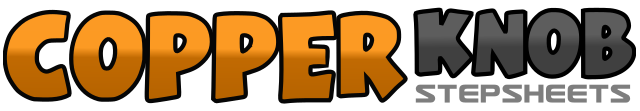 .......Count:32Wall:2Level:Beginner.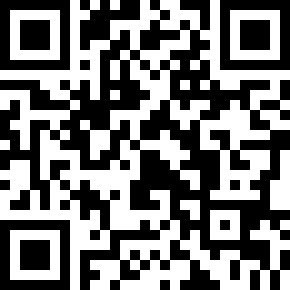 Choreographer:Adrian Helliker (FR) - July 2014Adrian Helliker (FR) - July 2014Adrian Helliker (FR) - July 2014Adrian Helliker (FR) - July 2014Adrian Helliker (FR) - July 2014.Music:It's Party Time - Dave SheriffIt's Party Time - Dave SheriffIt's Party Time - Dave SheriffIt's Party Time - Dave SheriffIt's Party Time - Dave Sheriff........1&2Point right to right side, touch right beside left, point right to right side3&4Step right back, step left beside right, step right forward5&6Point left to left side, touch left beside right, point left to left side7&8Step left back, step right beside left, step left forward1&2Rock forward on right, recover on left, ¼ turn stepping right to right side (3.00)3&4Rock left forward, recover on right, ½ turn left stepping left forward (9:00)5&6Step right forward, lock left behind right, step right forward7&8Step left forward, lock right behind left, step left forward1&2Rock right to side, recover on left, step right beside left3&4Step left to side, right beside left, ¼ turn left stepping left forward (6:00)5&6Right step forward with hip bumps forward, back, forward7&8Left step forward with hip bumps forward, back, forward1&2Rock right forward, recover on left, step right beside left3&4Step left back, lock right in front left, step left back5&6Rock right back, recover on left, step right beside left7&8Step left forward, lock right behind left, step left forward